Τεχνική Προδιαγραφή Συστήματος Μέτρησης Περιεχόμενα1.	Σύστημα μέτρησης πολλαπλών καταναλώσεων με αισθητήρες και οπτικοποίηση σε PC, smartphone ή tablet	22.	Σύστημα μέτρησης πολλαπλών καταναλώσεων με αισθητήρες 	5Σύστημα μέτρησης πολλαπλών καταναλώσεων με αισθητήρες και οπτικοποίηση σε PC, smartphone ή tabletΗ μέτρηση της ηλεκτρικής κατανάλωσης της εγκατάστασης θα πρέπει να γίνεται χρησιμοποιώντας ένα σύστημα μέτρησης που θα παρέχει τη δυνατότητα παρακολούθησης της έντασης ρεύματος που απορροφάει κάθε γραμμή αναχώρησης του πίνακα ξεχωριστά. Το σύστημα αυτό θα πρέπει να είναι ψηφιακό και να χρησιμοποιεί τη φιλοσοφία της ταυτόχρονης μέτρησης πολλαπλών καταναλώσεων με αισθητήρες ρεύματος. Οι αισθητήρες ρεύματος θα εγκατασταθούν σε κάθε γραμμή του πίνακα διανομής επάνω στον μικροαυτόματο διακόπτη που προστατεύει τη γραμμή αυτή ή σε ράγα DIN είτε απευθείας επάνω στο καλώδιο τροφοδοσίας. Για να υπάρχει συμβατότητα στην εγκατάσταση των αισθητήρων ρεύματος θα πρέπει το σύστημα μέτρησης και οι μικροαυτόματοι διακόπτες να είναι του ίδιου κατασκευαστή.Το σύστημα μέτρησης θα πρέπει να αποτελείται από την κεντρική μονάδα, η οποία θα μετράει απευθείας ονομαστική ένταση ρεύματος 63 Α και τους ψηφιακούς αισθητήρες ρεύματος, οι οποίοι θα τοποθετούνται στις γραμμές αναχώρησης. Οι αισθητήρες ρεύματος θα μεταφέρουν τις μετρήσεις στην κεντρική μονάδα η οποία θα τις συλλέγει και θα μπορεί να τις οπτικοποιήσει σε υπολογιστή (PC), smartphone ή tablet με λειτουργικό Android ή iOS. Κάθε αισθητήρας ρεύματος θα έχει έναν μικροεπεξεργαστή που θα μεταδίδει ψηφιακά τις μετρήσεις, μέσω εξειδικευμένου καλωδίου BUS. Εκτός από την απευθείας μέτρηση της κεντρικής μονάδας θα πρέπει να υπάρχει η δυνατότητα παρακολούθησης της κατανάλωσης μέχρι και 8 διαφορετικών γραμμών/αναχωρήσεων. Η αρχή μέτρησης που θα χρησιμοποιούν οι αισθητήρες θα πρέπει να βασίζεται στην τεχνολογία ανοικτού βρόχου του φαινομένου Hall (hall effect) και θα μπορούν να μετρούν εναλλασσόμενο ή συνεχές ρεύμα (AC ή DC). Θα πρέπει να έχουν γαλβανική απομόνωση μεταξύ του πρωτεύοντος και του δευτερεύοντος κυκλώματος και ο ενσωματωμένος μικροεπεξεργαστής τους να επεξεργάζεται το σήμα του αισθητήρα και να το μετατρέπει σε ψηφιακό σήμα, για να μεταφερθεί στη γραμμή BUS.Η πρόσβαση στα δεδομένα που θα διατηρεί η κεντρική μονάδα του συστήματος θα γίνεται μέσω ενσύρματου ή ασύρματου δικτύου (LAN, WLAN) και με τη χρήση PC, smartphone ή tablet τόσο τοπικά όσο και απομακρυσμένα (απαραίτητη η σύνδεση internet). Η κεντρική μονάδα του συστήματος θα διαθέτει τα κάτωθι χαρακτηριστικά: Πιστοποίηση Ποιότητας Ο προμηθευτής θα πρέπει να διατηρεί αποδεκτό σύστημα διασφάλισης ποιότητας των προϊόντων και των υπηρεσιών και να επιδεικνύει συμμόρφωση σε πιστοποίηση ISO 9001, η οποία παρέχεται από ανεξάρτητο πιστοποιημένο φορέα. Το σύστημα μέτρησης θα πρέπει να συνοδεύεται από δήλωση συμμόρφωσης CE και δήλωση RoHS οικολογικής κατασκευής.Ενδεικτικός τύπος: ABB CMS-770 & αισθητήρες ρεύματος CMS ή ισοδύναμοςΕνδεικτικές φωτογραφίες του συστήματος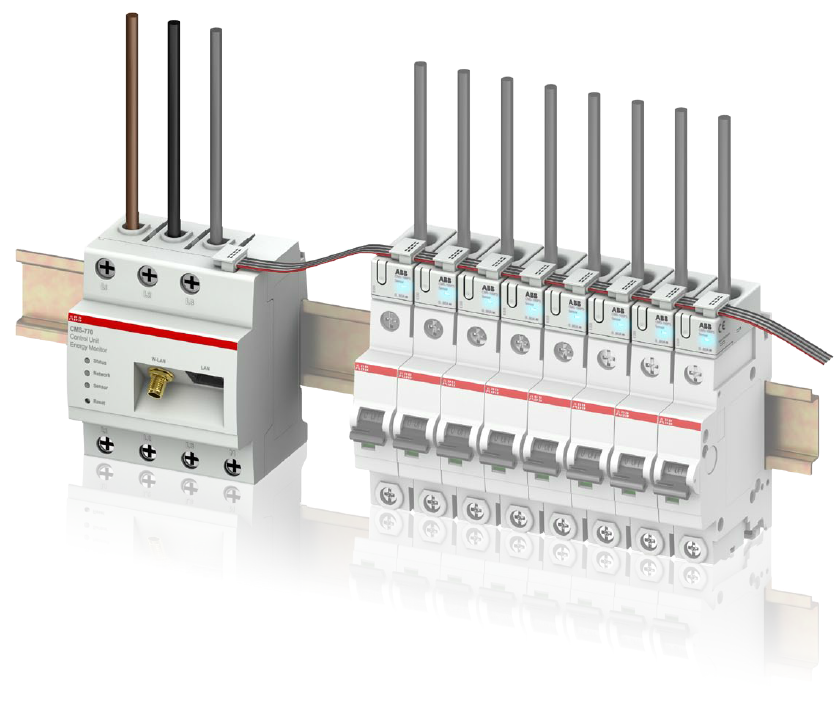 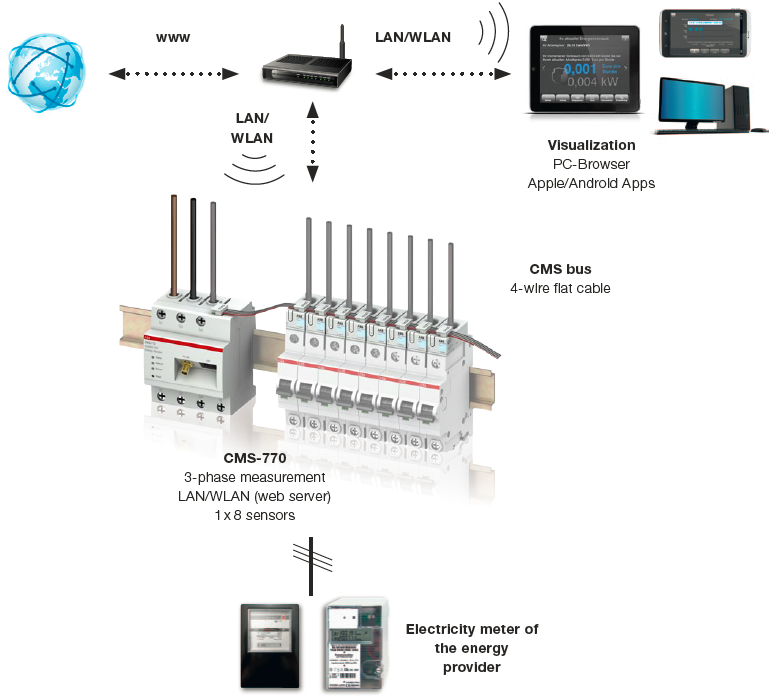 Σύστημα μέτρησης πολλαπλών καταναλώσεων με αισθητήρες Η μέτρηση της ηλεκτρικής κατανάλωσης της εγκατάστασης θα πρέπει να γίνεται χρησιμοποιώντας ένα σύστημα μέτρησης που θα έχει τη δυνατότητα παρακολούθησης της έντασης ρεύματος που απορροφάει κάθε γραμμή αναχώρησης του πίνακα ξεχωριστά. Το σύστημα αυτό θα πρέπει να είναι ψηφιακό και να χρησιμοποιεί τη φιλοσοφία της ταυτόχρονης μέτρησης πολλαπλών καταναλώσεων με αισθητήρες ρεύματος. Οι αισθητήρες ρεύματος θα εγκατασταθούν σε κάθε γραμμή του πίνακα διανομής επάνω στον μικροαυτόματο διακόπτη που προστατεύει τη γραμμή αυτή ή σε ράγα DIN είτε απευθείας επάνω στο καλώδιο τροφοδοσίας. Για να υπάρχει συμβατότητα στην εγκατάσταση των αισθητήρων ρεύματος θα πρέπει το σύστημα μέτρησης και οι μικροαυτόματοι διακόπτες να είναι του ίδιου κατασκευαστή.Το σύστημα μέτρησης θα πρέπει να αποτελείται από την κεντρική μονάδα η οποία θα συνδέεται με τους ψηφιακούς αισθητήρες μέτρησης ρεύματος, μέσω κατάλληλου ψηφιακού καλωδίου BUS, οι οποίοι θα τοποθετούνται στις γραμμές αναχώρησης. Οι αισθητήρες ρεύματος θα πρέπει να έχουν δυνατότητα μέτρησης ονομαστικής έντασης 40, 80 και 160 Α και να μεταφέρουν τις μετρήσεις στην κεντρική μονάδα η οποία θα τις συλλέγει και θα μπορεί να τις οπτικοποιήσει τοπικά στην φωτιζόμενη ψηφιακή οθόνη LCD ή να τις μεταδώσει μέσω πρωτοκόλλου Modbus σε κεντρικό εξωτερικό σύστημα διαχείρισης δεδομένων. Η κεντρική μονάδα θα πρέπει να μπορεί να συλλέγει δεδομένα ταυτόχρονα από έως και 64 αισθητήρες. Κάθε αισθητήρας ρεύματος θα πρέπει να έχει έναν μικροεπεξεργαστή που θα μεταδίδει τις μετρήσεις ψηφιακά, μέσω εξειδικευμένου καλωδίου BUS. Η αρχή μέτρησης που θα χρησιμοποιούν οι αισθητήρες θα πρέπει να βασίζεται στην τεχνολογία ανοικτού βρόχου του φαινομένου Hall (hall effect) και να μπορούν να μετρούν εναλλασσόμενο ή συνεχές ρεύμα (AC ή DC). Θα πρέπει να έχουν γαλβανική απομόνωση μεταξύ του πρωτεύοντος και του δευτερεύοντος κυκλώματος και ο ενσωματωμένος τους μικροεπεξεργαστής να επεξεργάζεται το σήμα του αισθητήρα και να το μετατρέπει σε ψηφιακό σήμα για να το μεταφερθεί στη γραμμή BUS.Η κεντρική μονάδα του συστήματος θα διαθέτει τα κάτωθι χαρακτηριστικά: Πιστοποίηση Ποιότητας Ο προμηθευτής θα πρέπει να διατηρεί αποδεκτό σύστημα διασφάλισης ποιότητας των προϊόντων και των υπηρεσιών και να επιδεικνύει συμμόρφωση σε πιστοποίηση ISO 9001, η οποία παρέχεται από ανεξάρτητο πιστοποιημένο φορέα. Το σύστημα μέτρησης θα πρέπει να συνοδεύεται από δήλωση συμμόρφωσης CE και δήλωση RoHS οικολογικής κατασκευής.Ενδεικτικός τύπος: ABB CMS-600 & αισθητήρες ρεύματος CMS ή ισοδύναμοςΕνδεικτικές φωτογραφίες του συστήματος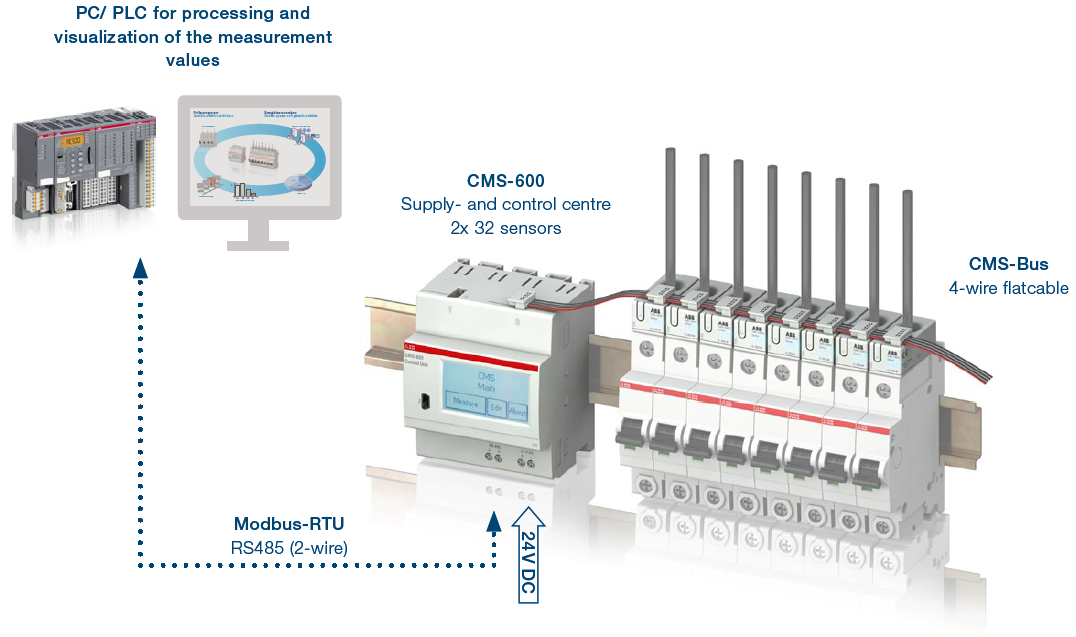 ΠρότυπαDIN EN 61010-1Ονομαστική τάση τροφοδοσίας[V AC]230 (± 10 %)Συχνότητα[Hz]50 (± 5 %)Κατανάλωση ενέργειας[VA]< 2 (ανά φάση)Μέτρηση τάσης[V AC]230/400Μέτρηση ρεύματος[A]63Χρόνος ανανέωσης δεδομένων≤ 0,25 sec για έως 8 αισθητήρεςLAN[Mbit/s]100WLAN[Mbit/s]150 (802.11n)Διατομή καλωδίων[mm²]1,0 .. 25,0ΕγκατάστασηΣε ράγα DIN 35 mmΒαθμός προστασίαςIP 2XΘερμοκρασία λειτουργίας[°C]25 … 45Διαστάσεις4 στοιχεία πλάτοςΑκρίβεια:Τάση± 1%Ρεύμα± (1 % + 20 mA)Ενεργός ισχύς± (1 % + 5 W)Φαινόμενη ισχύς± (1 % + 7.5 VA)Άεργος ισχύς± (1 % + 7.5 Var)Συντελεστής ισχύος± 0,1 %ΠρότυπαDIN EN 61010-1Ονομαστική τάση τροφοδοσίας[V DC]24 (± 10 %)Κατανάλωση ισχύος[W]4 - 24 (έως 64 αισθητήρες)Ψηφιακή έξοδος επικοινωνίαςRS485 2 καλωδίωνΠρωτόκολλο Modbus RTUΤαχύτητα μετάδοσης δεδομένων[Baud]2.400 .. 115.200Χρόνος ανανέωσης δεδομένων≤ 1 sec όταν είναι συνδεδεμένοι και οι 64 αισθητήρεςΤάση μόνωσης[V AC]400Διατομή καλωδίων0,5 ... 2,5 mm2, max 0,6 NmΕγκατάστασηΣε ράγα DIN 35 mmΔιαστάσεις4 στοιχεία πλάτοςΘερμοκρασία λειτουργίας[°C]-25 .. +70